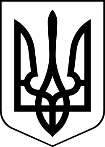 МЕНСЬКА МІСЬКА РАДА(чотирнадцята сесія восьмого скликання)РІШЕННЯ25 листопада 2021 року	м. Мена	№677Про Почесні відзнаки Менської міської ради Відповідно до статей 25, 26 Закону України «Про місцеве самоврядування в Україні», з метою відзначення та стимулювання кращих працівників, трудових колективів таінших осіб, які досягли високого професіоналізму й значних успіхів у державній, військовій, виробничій, науковій, творчій, меценатській та інших сферах діяльності, зробили вагомий внесок у створення та збереження матеріальних і духовних цінностей, забезпечення обороноздатності та територіальної цілісності держави, Менська міська радаВИРІШИЛА:1. Затвердити Положення про Почесну грамоту Менської міської ради (додаток 1).2. Затвердити Положення про Подяку Менської міської ради (додаток 2).3. Визнати таким, що втратило чинність рішення 21 сесії Менської міської ради 5 скликання від 17 липня 2008 року «Про Положення про Почесну грамоту міської ради».4. Контроль за виконанням рішення покласти на секретаря Менської міської ради Ю.В.Стальниченка та керуючого справами виконавчого комітету Менської міської ради Л.О.Стародуб.Міський голова	Геннадій ПРИМАКОВ